מערך שיעור 10: רובוטיקהמהלך השיעור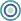 נושאי השיעורחיישנים דיגיטליים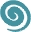 פיתוחחברת איטק בע"מ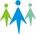 קהל יעדתלמידים בי"ס יסודי – חט"ב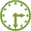 משך היחידה 2  ש"ש סביבת למידהכיתת מחשבים, מקרן ומסך, חיבור לאינטרנט.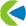 מטרות אופרטביותהלומדים יחזרו על נושא חיישני המגעהלומדים יבינו כיצד עובד חיישן המגעהתלמידים יתכננו ויבנו מבוך (תפיסה מרחבית)הלומדים יתרגלו נסיעה במבוך עם התנהגות מובניתהלומדים יתרגלו נסיעה במבוך עם התנהגות מתוכנתת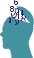 ידע מוקדם לשיעורהיכרות עם הרובוט וסביבת ה-VPL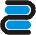 חומרי הוראה
(כתובים ומתוקשבים)מצגת מלווה שיעורציוד לרובוטיקה מבוך שהמורה הכין מראש (דגם או שרטוט על בריסטול או סימון על הרצפה) או חומרי עבודה לילדים שיכינו את המבוך בכיתה (ר' פירוט בהמשך)רובוט טימיו + כבל USB/מתאם אלחוטימהלך ההוראה זמן משוערתיאור הפעילותשקף 1,2
פתיחה והצגת נושא השיעור ותכולתו2 דק'שקף 3 חזרה ותזכורת3 דק'שקף 4חיישן המגע10 דק'לטימיו 5 חיישני מגע – 4 כפתורי חיצים וכפתור מרכזיטכנולוגיה – חיישן מגע קיבולי (קפסיטיבי) המודד כל הזמן את רמת הקיבולת החשמלית של משטח הכפתור ומזהה את השינוי עם לחיצה עליו.גוף האדם הוא מוליך חשמלי מעולה, כך כשבנגיעה בכפתור נוצרת הפרעה בשדה האלקטרומגנטי שלו (שטעון תמיד במתח כלשהו), ואותה “הפרעה” ניתנת למדידה כשינוי בקיבולת.שימו לב: אם החיישן לא מגיב לנגיעות מרובות צריך להמתין 5 שניות בלי לגעת בו, ולאחר מכן הוא יזהה את השינוישקף 5חיישן מגע30 דק'בנו מבוך בעל מסלול אחד לפחות שטימיו מסוגל לסוע בו כדי לצאת מהמבוך בנסיעה רצופה.את המבוך ניתן להכין על בריסטול או כל חומר אחר שיונח על הרצפה, או פשוט להדפיק במסקינג-טייפ את המסלול על הרצפה. ניתן להכין מראש או לבקש מהילדים להכין מבוך על דף משבצות ןבהתאם להדביק את גבולות המבוך על המרצפות או להעתיק מדוגמת מבוך שהמורה יכול לצייר על הלוח. (לא לשכוח כלי יצירה לילדים אם בחרתם שיכינו מבוך בעצמם). יש לוודא שהמבוך מרווח כדי שהרובוט יוכל לנוע בחופשיות יחסית (פי 1.5 לערך מרוחבו של הרובוט). דוגמת מבוך: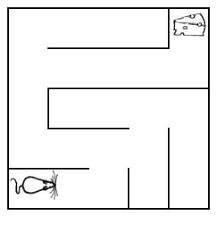 לאחר תכנון ובנית המבוך על הקבוצה להציג את המבוך, להצביע על נקודות הכניסה והיציאה, ולהדגים מסלול אפשרי לנסיעה החוצה מן המבוך. זמן העבודה על המבוך יכול להתארך ותלוי במידת מורכבותו.בחרו בהתנהגות המובנית הסגולה, והתחרו מי הקבוצה שמצליחה לצאת מהמבוך הכי מהר באמצעות הפעלת הנסיעה בכפתורי המגע - בלי שטימיו יגע בדרך בדפנות המבוך (פסילה)שקף 6תכנות VPL – פעולת זיהוי לחיצה5 דק'חזרה ותזכורת על לבנת הפעולה לתכנות חיישני המגע ברובוטשקף 7חיישן מגע – תרגול תכנות35 דק'פתרון אפשרי למטלת התכנות:שקף 8סדר וניקיון5ד'סדר וניקיון